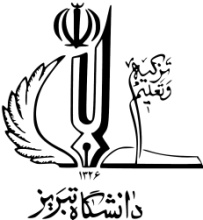 گروه حمایت از استعدادهای درخشان            ردیفاطلاعات فردی و تحصیلی متقاضی صدور گواهیاطلاعات فردی و تحصیلی متقاضی صدور گواهیاطلاعات فردی و تحصیلی متقاضی صدور گواهی1نوع گواهی درخواستیگواهی کلی  گواهی خطاب به یک سازمان بخصوص (خارج از دانشگاه تبریز)  هر دو مورد  نام سازمان مخاطب گواهی (در صورت وجود):                                          گواهی کلی  گواهی خطاب به یک سازمان بخصوص (خارج از دانشگاه تبریز)  هر دو مورد  نام سازمان مخاطب گواهی (در صورت وجود):                                          2مشخصات فردینام و نام خانوادگی:                    شماره ملی:3اطلاعات آخرین مقطع تحصیلی شما در دانشگاه تبریزآخرین مقطع تحصیلی در دانشگاه تبریز: کارشناسی  کارشناسی ارشد  دکتری تخصصی   وضعیت فعلی در آخرین مقطع تحصیلی در دانشگاه تبریز: دانشجو  دانشآموخته رشته و گرایش آخرین مقطع تحصیلی در دانشگاه تبریز:شماره دانشجویی آخرین مقطع تحصیلی در دانشگاه تبریز:آخرین مقطع تحصیلی در دانشگاه تبریز: کارشناسی  کارشناسی ارشد  دکتری تخصصی   وضعیت فعلی در آخرین مقطع تحصیلی در دانشگاه تبریز: دانشجو  دانشآموخته رشته و گرایش آخرین مقطع تحصیلی در دانشگاه تبریز:شماره دانشجویی آخرین مقطع تحصیلی در دانشگاه تبریز:4وضعیت عضویتعضو گروه حمایت از استعدادهای درخشان دانشگاه تبریز هستم  نیستم عضو گروه حمایت از استعدادهای درخشان دانشگاه تبریز هستم  نیستم 5اطلاعات آخرین مقطع تحصیلیای که در آن عضو گروه بودهاید (در صورت عضویت تکمیل شود)- آخرین مقطع تحصیلی عضویت: کارشناسی  کارشناسی ارشد  دکتری تخصصی   - وضعیت فعلی در آخرین مقطع تحصیلی عضویت: دانشجو  دانشآموخته - رشته و گرایش آخرین مقطع تحصیلی عضویت:- شماره دانشجویی آخرین مقطع تحصیلی عضویت:- آخرین مقطع تحصیلی عضویت: کارشناسی  کارشناسی ارشد  دکتری تخصصی   - وضعیت فعلی در آخرین مقطع تحصیلی عضویت: دانشجو  دانشآموخته - رشته و گرایش آخرین مقطع تحصیلی عضویت:- شماره دانشجویی آخرین مقطع تحصیلی عضویت:6ملاک عضویت در گروه حمایت از استعدادهای درخشان دانشگاه تبریز (در صورت عضویت، فقط یکی از پنج گزینه انتخاب شود)کسب رتبه اول به لحاظ معدل بین دانشجویان همرشته و همورودی کسب رتبه اول به لحاظ معدل بین دانشجویان همرشته و همورودی 6ملاک عضویت در گروه حمایت از استعدادهای درخشان دانشگاه تبریز (در صورت عضویت، فقط یکی از پنج گزینه انتخاب شود)کسب رتبه برتر کنکور با معرفی سازمان سنجش آموزش کشور  (سال:         رتبه:             )کسب رتبه برتر کنکور با معرفی سازمان سنجش آموزش کشور  (سال:         رتبه:             )6ملاک عضویت در گروه حمایت از استعدادهای درخشان دانشگاه تبریز (در صورت عضویت، فقط یکی از پنج گزینه انتخاب شود)کسب عنوان دانشجوی نمونه کشور  (سال:          )کسب عنوان دانشجوی نمونه کشور  (سال:          )6ملاک عضویت در گروه حمایت از استعدادهای درخشان دانشگاه تبریز (در صورت عضویت، فقط یکی از پنج گزینه انتخاب شود)کسب رتبه برتر در مرحله نهایی المپیاد علمی دانشجویی کشور  (رشته المپیادی:                                            سال:                 رتبه کشوری:             )کسب رتبه برتر در مرحله نهایی المپیاد علمی دانشجویی کشور  (رشته المپیادی:                                            سال:                 رتبه کشوری:             )6ملاک عضویت در گروه حمایت از استعدادهای درخشان دانشگاه تبریز (در صورت عضویت، فقط یکی از پنج گزینه انتخاب شود)کسب امتیاز لازم از مجموع سوابق برجسته آموزشي و پژوهشي کسب امتیاز لازم از مجموع سوابق برجسته آموزشي و پژوهشي 7سایر سوابق تحصیلی مربوط به حوزه کاری گروه حمایت از استعدادهای درخشاندانشگاه تبریز جهت درج در گواهیپذیرش بدون آزمون در مقطع کارشناسی ارشد از طریق آئیننامه استعدادهای درخشان  رشته و گرایش پذیرش:                                                    سال پذیرش:                        شماره دانشجویی مقطع کارشناسی ارشد:                               وضعیت: دانشجو  دانشآموخته پذیرش بدون آزمون در مقطع کارشناسی ارشد از طریق آئیننامه استعدادهای درخشان  رشته و گرایش پذیرش:                                                    سال پذیرش:                        شماره دانشجویی مقطع کارشناسی ارشد:                               وضعیت: دانشجو  دانشآموخته 7سایر سوابق تحصیلی مربوط به حوزه کاری گروه حمایت از استعدادهای درخشاندانشگاه تبریز جهت درج در گواهیپذیرش بدون آزمون در مقطع دکتری تخصصی از طریق آئیننامه استعدادهای درخشان رشته و گرایش پذیرش:                                                    سال پذیرش:                        شماره دانشجویی مقطع دکتری تخصصی:                              وضعیت: دانشجو  دانشآموخته پذیرش بدون آزمون در مقطع دکتری تخصصی از طریق آئیننامه استعدادهای درخشان رشته و گرایش پذیرش:                                                    سال پذیرش:                        شماره دانشجویی مقطع دکتری تخصصی:                              وضعیت: دانشجو  دانشآموخته 7سایر سوابق تحصیلی مربوط به حوزه کاری گروه حمایت از استعدادهای درخشاندانشگاه تبریز جهت درج در گواهیپذیرش بدون آزمون در مقطع دکتری تخصصی از طریق جایزه شهید احدی بنیاد ملی نخبگان رشته و گرایش پذیرش:                                                    سال پذیرش:                        شماره دانشجویی مقطع دکتری تخصصی:                              وضعیت: دانشجو  دانشآموخته پذیرش بدون آزمون در مقطع دکتری تخصصی از طریق جایزه شهید احدی بنیاد ملی نخبگان رشته و گرایش پذیرش:                                                    سال پذیرش:                        شماره دانشجویی مقطع دکتری تخصصی:                              وضعیت: دانشجو  دانشآموخته 7سایر سوابق تحصیلی مربوط به حوزه کاری گروه حمایت از استعدادهای درخشاندانشگاه تبریز جهت درج در گواهیمشمول جوایز تحصیلی بنیاد ملی نخبگان  سال(های) مشمولیت:                                      مشمول جوایز تحصیلی بنیاد ملی نخبگان  سال(های) مشمولیت:                                      7سایر سوابق تحصیلی مربوط به حوزه کاری گروه حمایت از استعدادهای درخشاندانشگاه تبریز جهت درج در گواهیعضویت در گروه حمایت از استعدادهای درخشان دانشگاه تبریز در مقاطع تحصیلی پائینتر: کارشناسی  کارشناسی ارشد عضویت در گروه حمایت از استعدادهای درخشان دانشگاه تبریز در مقاطع تحصیلی پائینتر: کارشناسی  کارشناسی ارشد 7سایر سوابق تحصیلی مربوط به حوزه کاری گروه حمایت از استعدادهای درخشاندانشگاه تبریز جهت درج در گواهیکسب رتبههای برتر در مرحله نهایی المپیاد علمی دانشجویی کشور  - اولین دوره شرکت در المپیاد: رشته المپیادی:                                 سال:        رتبه کشوری:             - دومین دوره شرکت در المپیاد: رشته المپیادی:                               سال:        رتبه کشوری:             کسب رتبههای برتر در مرحله نهایی المپیاد علمی دانشجویی کشور  - اولین دوره شرکت در المپیاد: رشته المپیادی:                                 سال:        رتبه کشوری:             - دومین دوره شرکت در المپیاد: رشته المپیادی:                               سال:        رتبه کشوری:             7سایر سوابق تحصیلی مربوط به حوزه کاری گروه حمایت از استعدادهای درخشاندانشگاه تبریز جهت درج در گواهیبرگزیده جایزه بزرگ علمی دانشجویی دانشگاه تبریز  (سال:          )برگزیده جایزه بزرگ علمی دانشجویی دانشگاه تبریز  (سال:          )8اطلاعات تماسآدرس ایمیل:شماره موبایل:9تاریخ درخواست